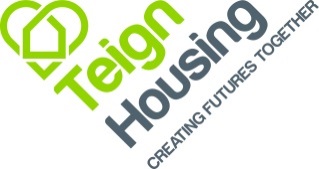 PERSON SPECIFICATION:	Head Start AdvisorEssential CriteriaDesirableExperience of working in social housing and or support sectorAn appropriate and relevant qualification in, Domestic Violence, Housing Support, Money Advice, Health and Social Care and/or wellbeing (or working towards a qualification)Proven experience of working with vulnerable peopleThe ability to work evenings and weekends as requiredA detailed understanding of the welfare benefits systemAbility to encourage others to participate in activitiesA good understanding of basic budget and money advice supportAn awareness of financial exclusion amongst low income and/or vulnerable customersGood verbal communication skills and the ability to communicate effectively to a variety of peopleGCSE (or equivalent) in English and MathsFamiliarity and confidence with IT, including Word, Excel, PowerPoint, Outlook etcA commitment to equal opportunities and ensuring services are accessibleUnderstanding of the problems faced by those on a low income, and of the skills needed to sustain an effective tenancyAbility to keep accurate records relating to customersAbility to work on own initiative and prioritise own workloadAbility to develop, deliver and evaluate tenancy sustainability training sessionsAbility to develop, deliver and evaluate personal goal plansAbility to employ negotiation skills successfullyTo represent the organisation at multi agency meetings and debrief colleagues accordinglyTo creatively work up solutions to issuesTo very quickly build trust and rapport